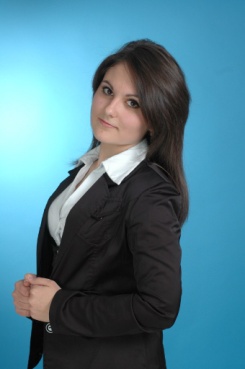 Самарцева Ирина Сергеевна Возраст: 21 год  Адрес: Карагандинская область, город Караганда,  Телефоны (дом., моб., раб.), е-mail: 8(7212)561633, 8(702)4286564, samarceva.irina@mail.ruЦельПолучение должности: инженер по интерактивному оборудованию, помощник дизайнера.Желаемый уровень зарплаты – от 90 тыс. и вышеОпыт работы3 года в общеобразовательной школеДата:  с 1 июня 2013 года по настоящее время. Должность: Системный администратор.Предприятие, город: КГУ «СОШ №52 имени академика Е.А. Букетова», город КарагандаОбразованиеДаты поступления и окончания. Также как и опыт работы, вверху последнее законченное учебное заведение (или то место, где Вы еще учитесь на данный момент).Дата поступления: 1 сентября 2012 год.Учебное заведение: Карагандинский Государственный Технический Университет.Факультет, специальность: ФИТ, Вычислительная техника и программное обеспечение.Личные ДАнныеДата рождения: 02.12.1993  Семейное положение: не замужем Состав семьи. Муж, жена, дети.   нетДополнительнаяинформациявладение ПК: Windows XP, Windows 7, пакет программ Microsoft Office, Adobe Photoshop CS6, SketchUp Pro 8, пакет программ CorelDraw, GIMP, Inkscape, AutoCAD, Macromedia Flash.наличие водит. удостоверения, личного авто:   нетзнание языков. Русский свободно, английский со словарем, казахский со словарем.ЛИЧНЫЕ КАЧЕСТВАПунктуальна, коммуникабельна, ответственна, трудолюбива, всегда выполняю поставленную задачу, тактична, не имею вредных привычек, целеустремленная, усидчива, творчески подхожу к заданиям.  ХОББИВышивка крестом, вышивка бисером, фотосъемка, чтение книг, приготовление еды.